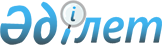 Инструкция по построчному заполнению декларации по НДС
					
			Утративший силу
			
			
		
					Утверждена приказом Налоговый комитет Министерства финансов Республики Казахстан от 6 июня 1997 г. N 109. Зарегистрирована Министерством юстиции Республики Казахстан 10.06.1997 г. N 45. Утратила силу - приказом Министра государственных доходов РК от 9.04.2002 № 416 (извлечение из приказа см. ниже).

              Извлечение из приказа Министра государственных доходов                 Республики Казахстан от 9 апреля 2002 года № 416     В соответствии с Законом Республики Казахстан от 12 июня 2001 года Z010210_

   "О введении в действие Кодекса Республики Казахстан "О налогах и других обязательных платежах в бюджет" (Налоговый кодекс)" приказываю:     1. Признать утратившими силу некоторые приказы согласно приложению:     ...Приказ Налогового комитета Министерства финансов Республики Казахстан от 6 июня 1997 года N 109 "Об утверждении Декларации по налогу на добавленную стоимость"...     Министр---------------------------------------------------------------------------Республика КазахстанДекларация по Налогу на Добавленную Стоимость   Форма 200 (1-97)------------------------------------------------------------------------НалогоплательщикФ.И.О. лица, заполняющего декларацию            РНН------------------------------------------------------------------------Название головного предприятия                  ТелефонАдресРайон\Область------------------------------------------------------------------------                        Календарный месяц:_________________Отчетный период:                        Квартал:___________________________---------------------------------------------------------------------               Начисление НДС                ! Колонка А  !Колонка Б                                             !стоимость за!   НДС                                             ! вычетом НДС!---------------------------------------------------------------------1  Оборот, облагаемый по 20% ставке НДС  !1  !   (Приложение В)                        !   !                                         !   !2  Оборот по экспорту, облагаемый по 20% !2  !   ставке НДС (Приложение В)             !   !3  Оборот по экспорту, облагаемый по 0%  !3  !   ставке НДС                            !   !4  Оборот помимо экспорта, облагаемый по !4  !   0% ставке НДС                         !   !5  Поправки (+\-) на прежние периоды     !5  !   (Приложение Е)                        !   !6  Оборот, освобожденный от уплаты НДС   !6  !7  Общий оборот (сумма строк с 1 по 6 в  !7  !   колонке А)                            !   !   Доля облагаемого оборота в общем      !7а !     %   обороте (сумма строк с 1 по 5,        !   !   поделенная на строку 7)               !   !8  НДС, не уплаченный при импорте товаров!8  !   по статье 70.4                        !   !9  НДС, подлежащий уплате за незарегист- !9  !   рированного нерезидента (Приложение З)!   !10 Всего начислено НДС (сумма строк 1, 2,!10 !   5, 8 и 9 в колонке Б)                 !   !---------------------------------------------------------------------      Сумма НДС, относимая в зачет           !        !   только                                             !        !разрешенный                                             !        !зачет по НДС---------------------------------------------------------------------11 Товары, работы и услуги, приобретенные!11 !   на внутреннем рынке и странах СНГ (за !   !   исключением основных средств),        !   !   (Приложение Г)                        !   !12 Основные средства, приобретенные на   !12 !   внутреннем рынке и странах СНГ        !   !   (включая автомобили и здания),        !   !   (Приложение Г)                        !   !13 Товары, приобретенные на внешнем рынке!13 !   (за исключением данных по импорту,    !   !   указанных в строках 14, 15, 16, 17)   !   !14 Импорт основных средств (за исключе-  !14 !   нием импорта основных средств из стран!   !   СНГ и импорта, оговоренного в статье  !   !   70.4)                                 !   !15 Импорт товаров по статье 70.4         !   !   а. основных средств                   !15а!   б. не основных средств                !15б!16 Освобожденный импорт товаров (статья  !16 !   61)                                   !   !17 Импорт товаров, предназначенных для   !17 !   промышленной переработки (статья 70.3)!   !18 Всего затрат (сумма строк с 11 по 17  !18 !   в колонке А)                          !   !19 Поправки по предыдущим периодам       !19 !   а. Вычет (минус) при превышении зачета!   !      в предыдущие отчетные периоды      !   !      Плюс при недозачете за предыдущие  !а  !      периоды (Приложение Ж, строка 5)   !   !   б. Отнесение в зачет непосредственной !   !      уплаты в бюджет сальдо НДС с       !б  !      импорта товаров по статье 70.3     !   !20 Общая сумма НДС, относимая в зачет    !20 !   (сумма строк с 11 по 15, плюс строка  !   !   19 колонки Б)                         !   !21 Сумма разрешенного зачета по НДС      !21 !   (умножьте строку 20 на долю,          !   !   указанную в строке 7а)                !   !---------------------------------------------------------------------     Расчеты по НДС за отчетный период       !           !                                             !           !---------------------------------------------------------------------22 Сумма НДС, подлежащая уплате за       !22 !   отчетный период (строка 10 минус      !   !   строка 21)                            !   !23 Превышение суммы НДС, относимой в     !23 !   зачет над суммой начисленного налога  !   !   за отчетный период (строка 21 минус   !   !   строка 10)                            !   !24 Текущие платежи и зачеты, перенесенные!24 !   из предыдущего отчетного периода      !   !   (Приложение А строка 6)               !   !25 Сумма НДС, подлежащая уплате в бюджет !25 !   (строка 22 минус строка 24)           !   !26 Сумма НДС, подлежащая возмещению из   !26 !   бюджета или переносимая в зачет на    !   !   следующий отчетный период (строка 24  !   !   минус строка 22)                      !   !---------------------------------------------------------------------Приложение А    Суммирование текущих платежей и перенесенных из предыдущего                          периода зачетов---------------------------------------------------------------------гр.! Дата Платежа !        Номер квитанции об оплате! Сумма  ! Пеня---!-----------------------------------------------------------------1  !              !                                 !        !---------------------------------------------------------------------2  !              !                                 !        !---------------------------------------------------------------------3  !              !                                 !        !---------------------------------------------------------------------4  !Итого фактических текущих платежей (сумма       !        !   !строк с 1 по 3)                                 !        !---------------------------------------------------------------------5  !Сумма зачетов, перенесенных из предыдущего      !        !   !отчетного периода (указывается если возмещение  !        !   !не было произведено)                            !        !---------------------------------------------------------------------6  !Общая сумма текущих платежей и перенесенных из  !        !   !предыдущего периода зачетов (сумма строк 4 и 5  !        !   !вносится в строку 24 на странице 1)             !        !---------------------------------------------------------------------Приложение Б    НДС с импорта товаров по статье 70.3---------------------------------------------------------------------Дата  !НДС на !Дата истечения  !Погашенная!Сумма НДС,   !Сумма НДС,импорта!импорт !отсрочки платежа!сумма НДС !уплаченная в !подлежащая       !       !                !          !бюджет (ука- !уплате       !       !                !          !зать в строке!       !       !                !          !19б на       !       !       !                !          !странице 1)  !---------------------------------------------------------------------       !       !                !          !             !---------------------------------------------------------------------       !       !                !          !             !---------------------------------------------------------------------       !       !                !          !             !---------------------------------------------------------------------       !       !                !          !             !---------------------------------------------------------------------       !       !                !          !             !---------------------------------------------------------------------       !       !                !          !             !---------------------------------------------------------------------       !       !                !          !             !---------------------------------------------------------------------       !       !                !          !             !---------------------------------------------------------------------       !       !                !          !             !---------------------------------------------------------------------       !       !                !          !             !---------------------------------------------------------------------       !       !                !          !             !---------------------------------------------------------------------       !       !                !          !             !---------------------------------------------------------------------       !       !                !          !             !---------------------------------------------------------------------       !       !                !          !             !---------------------------------------------------------------------       !       !                !          !             !---------------------------------------------------------------------Приложение В              Пояснения строк 1 и 2 на странице 1---------------------------------------------------------------------Строка 1, !1.1. Оборот по реализации товаров (работ и услуг)!колонка А !без учета НДС (статья 58.1-58.3)                 !на        !----------------------------------------------------------странице 1!2.1. Разница между ценой реализации и учетной    !          !стоимостью (с учетом инфляции) (статья 58.5), за !          !исключением НДС: для расчета чистого оборота     !          !разделите разницу на 1.2                         !          !----------------------------------------------------------          !3.1. Всего облагаемый оборот по ставке 20%       !          !(сумма строк 1.1  и 2.1  вносится в строку 1 на  !          !странице 1)                                      !---------------------------------------------------------------------Строка 2, !1.2. Оборот по реализации товаров (работ и услуг)!колонка А !без учета НДС (статья 58.1-58.3)                 !на        !-------------------------------------------------!странице 1!2.2. Разница между ценой реализации и учетной    !          !стоимостью (с учетом инфляции) (статья 58.5), за !          !исключением НДС: для расчета чистого оборота     !          !разделите разницу на 1.2                         !          !-------------------------------------------------!          !3.2. Всего облагаемый оборот по ставке 20%       !          !(сумма строк 2.1  и 2.2  вносится в строку 2 на  !          !странице 1)                                      !---------------------------------------------------------------------Приложение Г                    Пояснения строк 11 и 12---------------------------------------------------------------------                                   !стоимость !уплаченный !разрешен                                   !за вычетом!(подлежа-  !ный зачет                                   !   НДС    !щий уплате)!по НДС                                   !          !   НДС     !---------------------------------------------------------------------Строка !Товары, работы и услуги, приобретенные на внутреннем рынке и11 на  !                    странах СНГстрани-!-------------------------------------------------------------це 1   !11а. В налоговом счете-    !          !           !       !фактуре НДС указан         !          !           !       !-------------------------------------------------------------       !11б. В счете-фактуре имеет-!          !           !       !ся пометка "Без НДС"       !          !           !       !-------------------------------------------------------------       !11в. В налоговом счете-    !          !           !       !фактуре НДС отсутствует и  !          !           !       !нет отметки "Без НДС"      !          !           !       !-------------------------------------------------------------       !11г. Приобретено в странах !          !           !       !     СНГ                   !          !           !       !-------------------------------------------------------------       !11д. НДС, уплаченный в     !          !           !       !бюджет за незарегистриро-  !          !           !       !ванного нерезидента (то же,!          !           !       !что в ячейке 9 на стр. 1)  !          !           !       !-------------------------------------------------------------       !Итого по строке 11 (сумма  !          !           !       !строк 11а, 11б, 11в, 11г и !          !           !       !11д)                       !          !           !---------------------------------------------------------------------       !       Основные средства, приобретенные на местном рынке       !         и в странах СНГ (включая автомобили и здания)       !-------------------------------------------------------------Строка !12а. В налоговом счете-    !          !           !12 на  !фактуре НДС указан         !          !           !страни-!-------------------------------------------------------------це 1   !12б. В счете-фактуре имеет-!          !           !       !ся пометка "Без НДС"       !          !           !       !-------------------------------------------------------------       !12в. В налоговом счете-    !          !           !       !фактуре НДС отсутствует и  !          !           !       !нет отметки "Без НДС"      !          !           !       !-------------------------------------------------------------       !12г. Приобретено в странах !          !           !       !     СНГ                   !          !           !       !-------------------------------------------------------------       !12д. Приобретение автомо-  !          !           !       !билей\зданий               !          !           !       !-------------------------------------------------------------       !12е. НДС, уплаченный в     !          !           !       !бюджет за незарегистриро-  !          !           !       !ванного нерезидента (то же,!          !           !       !что в ячейке 9 на стр. 1)  !          !           !       !                           !          !           !       !---------------------------!----------!-----------!----------       !Итого по строке 12 (сумма  !          !           !       !строк 12а, 12б, 12в, 12г,  !          !           !       !12д)                       !          !           !---------------------------------------------------------------------Приложение Д              Распределение неразрешенного зачета по НДС---------------------------------------------------------------------1 !НДС, уплаченный (подлежащий уплате) по товарам, работам  !  !и услугам, использованным не в целях предпринимательской !  !деятельности, покрывается за счет чистого дохода (статья !  !73.3)                                                    !---------------------------------------------------------------------2 !НДС уплаченный (подлежащий уплате) по товарам, работам,  !  !услугам и подлежащий отнесению в затраты, в результате   !  !наличия у налогоплательщика освобожденных оборотов (ст.  !  !73.2) подлежит вычету при исчислении подоходного налога  !---------------------------------------------------------------------3 !НДС по приобретенным основным средствам (зданиям и       !  !легковым автомобилям) включается в состав затрат через   !  !амортизационные отчисления (ст. 73.4, ст. 20)            !---------------------------------------------------------------------4 !НДС, уплаченный (подлежащий уплате) по товарам, работам, !  !услугам, приобретенным в странах СНГ, подлежит отнесению !  !на затраты (ст. 68.5)                                    !---------------------------------------------------------------------Приложение Е                Изменения, касающиеся начисления НДС---------------------------------------------------------------------Строка 5 !Указать отчетный период, по которому    !Коррек-  ! Суммана стр. 1!вносится поправка                       !тировка  !  НДС         !                                        !оборота  ! (+\-)         !                                        ! (+\-)   !---------------------------------------------------------------------    1    !                                        !         !---------------------------------------------------------------------    2    !                                        !         !---------------------------------------------------------------------    3    !                                        !         !---------------------------------------------------------------------    4    !                                        !         !---------------------------------------------------------------------    5    !Итого (сумма строк с 1 по 4; данные     !         !         !этой строки вносятся в строку 5 на      !         !         !странице 1; при этом строка 4 может     !         !         !иметь расшифровку в соответствии с      !         !         !прилагаемой ведомостью)                 !         !---------------------------------------------------------------------Приложение Ж          Изменения, касающиеся суммы НДС, относимой в зачет---------------------------------------------------------------------Строка!Указать отчетный период,по которому вносится поправка!Сумма19а на!                                                     !НДСстр. 1!                                                     !(+\-)---------------------------------------------------------------------  1   !                                                     !---------------------------------------------------------------------  2   !                                                     !---------------------------------------------------------------------  3   !                                                     !---------------------------------------------------------------------  4   !                                                     !---------------------------------------------------------------------  5   !Итого по строке 19а (сумма строк с 1 по 4; при этом  !      !строка 4 может иметь расшифровку в соответствии с    !      !прилагаемой ведомостью)                              !---------------------------------------------------------------------Приложение З             Информация по НДС, удержанному с нерезидента у                      источника выплаты (статья 55.4)---------------------------------------------------------------------Дата!  Название   !   Адрес   !    РНН     !Объем сделки!  Сумма НДС    !нерезидента  !нерезидента!нерезидента !            !    !             !           !(если есть) !            !---------------------------------------------------------------------    !             !           !            !            !---------------------------------------------------------------------    !             !           !            !            !---------------------------------------------------------------------    !             !           !            !            !---------------------------------------------------------------------    !             !           !            !            !---------------------------------------------------------------------    !             !           !            !            !---------------------------------------------------------------------    !             !           !            !            !---------------------------------------------------------------------    !Итого по строке 9б (итоговая сумма    !            !    !может иметь расшифровку в соответствии!            !    !с прилагаемой ведомостью)             !            !---------------------------------------------------------------------     "____"_________________199___     _____________________________    ____________________________           руководитель                       подпись     _____________________________    ____________________________    Ф.И.О. лица, ответственного за            подпись     заполнение данной декларации     _____________________________    ____________________________         налоговый инспектор                  подпись     Я заявляю, что представленная здесь информация является полнойи достоверной. Я знаю, что нарушение налогового кодекса ведет кответственности перед бюджетом.                            Инструкция           по построчному заполнению декларации по НДС 

       Вы должны представить вашу декларацию по НДС и уплатить налог в бюджет не позднее 15 числа месяца, следующего за периодом, отраженным в декларации. Помните! Если вы представите свою декларацию с опозданием и\или позже произведете уплату налога и\или, если его сумма будет неправильной, то к вам, в установленном порядке, будут применены штрафные санкции. 



 

                           Общая информация 



 

      Новая декларация по НДС состоит из трех страниц; при этом вторая и третья страницы предназначены для сведения необходимой информации из учетных записей по вашей предпринимательской деятельности, которая затем, в виде итоговой суммы, переносится на первую страницу. В зависимости от вида вашей предпринимательской деятельности может оказаться, что вам не нужно заполнять асе строки налоговой декларации. Если какие-либо строки или приложения не используются, вам необходимо проставить в них прочерк. Если вы не состоите, в соответствии с положениями налогового законодательства, на учете по НДС и осуществили приобретения товаров (работ, услуг) у нерезидента, не зарегистрированного по НДС, то вы, в установленном порядке, уплачиваете в бюджет НДС за нерезидента и подаете декларацию по НДС с заполнением строк 9, 22, 25 и Приложения З. Декларации подаются и платежи вносятся не позднее 15 числа месяца, следующего за отчетным месяцем. 



 

                            Начисление НДС 



 

      Строка 1. При заполнении этой строки вам поможет Приложение В на странице 2 декларации. Укажите в этой строке все ваши обороты, без включения НДС, которые облагаются налогом по ставке 20%. (При этом не включайте оборот от экспортных операций, оборот, облагаемый по нулевой ставке, и освобожденный оборот). Для расчета НДС, начисленного на ваши продажи, умножьте сумму чистого оборота на 20% и укажите полученную сумму НДС, подлежащую уплате, в строке 1, колонке Б. 



 

      Строка 2. Приложение В на странице 2 декларации поможет вам при заполнении этой строки. Используйте те же правила, что и при заполнении строки 1, но включите только величину поставок в другие страны-члены СНГ (за исключением Кыргызской Республики). Для расчета НДС, начисленного на ваши продажи, умножьте сумму чистого оборота на 20% и укажите полученную величину НДС, подлежащую уплате, в строке 2, колонке Б. 



 

      Строка 3. Пользуйтесь теми же правилами, что и при заполнении строки 1, но включите только величину экспортных операций в страны дальнего зарубежья и Кыргызскую Республику. 



 

      Строка 4. Укажите величину оборотов, облагаемых по нулевой ставке НДС. Не включайте экспортные операции. 



 

      Строка 5. Здесь должны быть указаны любые поправки к оборотам в сторону увеличения или уменьшения, внесенным в предыдущие декларации по НДС. Краткая информация о вносимых корректировках и периодах, за которые они вносятся, должна быть указана в Приложении Е на странице 3 до того, как итоговая сумма НДС будет перенесена в строку 5, колонку Б. 



 

      Строка 6. Укажите величину оборотов, освобожденных от уплаты НДС. 



 

      Строка 7. Укажите полную величину вашего оборота, составляющие которого были внесены в строки с 1 по 6 колонки А. Рассчитайте процент, который составляет ваш облагаемый оборот в полном обороте и укажите полученную величину в строке 7а. 



 

      Строка 8. Эта строка заполняется только в том случае, если вам было предоставлено право по неуплате НДС при импорте оборудования, сырья, материалов, запасных частей, медикаментов и товаров, используемых в сельскохозяйственном производстве, по перечню, утвержденному Правительством Республики Казахстан. НДС, неуплаченный при импорте указанных товаров, которые были ввезены за отчетный период, должен быть отражен в строке 8. 



 

      Строка 9. Укажите сумму НДС, подлежащую уплате в бюджет за нерезидента, не зарегистрированного по НДС. 



 

      Строка 10. Укажите полную величину начисленного НДС, компоненты которого были внесены в строки 1, 2, 5, 8 и 9 в колонке Б. 



 

                     Сумма НДС, относимая в зачет 



 

      Строка 11. При заполнении этой строки вам поможет Приложение Г на странице 2. В Приложении вы должны указать информацию о ваших приобретениях, полученных из различных источников. Итоговая сумма из Приложения переносится затем в строку 11. Не указывайте в этой строке приобретение основных средств, товары, происходящие из Украины, Кыргызской Республики и стран дальнего зарубежья, а также товары, обложенные при таможенном оформлении по разнице в ставках. 



 

      Строка 12. При заполнении этой строки вам также поможет Приложение Г на странице 2. Используйте те же правила, что и при заполнении строки 11, но вносите только информацию по приобретению основных средств. 



 

      Строка 13. Укажите стоимость товаров, за исключением основных средств, ввезенных из стран дальнего зарубежья, из Кыргызской Республики, Украины, а также стоимость товаров, происходящих из дальнего зарубежья, из Украины, Кыргызской Республики, но ввезенных из стран-членов СНГ, а также стоимость товаров, облагаемых по разнице в ставках. 



 

      Строка 14. Укажите стоимость основных средств, ввезенных из стран дальнего зарубежья, и включите импорт основных средств из Кыргызской Республики, Украины, а также стоимость основных средств, происходящих из дальнего зарубежья, из Украины, Кыргызской Республики, но ввезенных из стран-членов СНГ, а также стоимость основных средств, облагаемых по разнице в ставках. 



 

      Строка 15. Укажите величину импорта товаров в соответствии с утвержденным перечнем оборудования, сырья, материалов, запасных частей, медикаментов и товаров, используемых в сельскохозяйственном производстве. Полная сумма НДС должна равняться сумме, указанной в строке 8. 



 

      Строка 16. Укажите величину импорта товаров, освобожденных от НДС. 



 

      Строка 17. Укажите величину импорта товаров, предназначенных для промышленной переработки, по которым была предоставлена отсрочка уплаты НДС по статье 70.3. 



 

      Строка 18. Укажите величину стоимости всех ваших товаров (работ, услуг), полученных за отчетный период, компоненты которой были внесены в строки с 11 по 17. 



 

      Строка 19. Все поправки сумм НДС, отнесенных в зачет в ранее поданных налоговых декларациях, должны быть указаны в Приложении Ж с краткой информацией о вносимых корректировках и с указанием периода, за который они вносятся. Итоговая сумма поправок затем переносится в строку 19а. 



 

      Если вам была предоставлена отсрочка по уплате НДС на импорт товаров, предназначенных для промышленной переработки, и, если после взаимозачетов с бюджетом, по истечении трехмесячного периода отсрочки, все еще имеется непогашенная сумма НДС, вы должны уплатить указанную сумму непосредственно в бюджет. Уплаченная сумма указывается в строке 19б на первой странице декларации. 



 

      Строка 20. Укажите полную сумму разрешенного зачета НДС за отчетный период, составляющие которого были указаны в строках с 11 по 15 и 19. 



 

      Строка 21. Если у вас есть оборот, освобожденный от НДС, вы не имеете права на зачет всей суммы НДС, уплаченной вашим поставщикам. Вы должны умножить полную сумму НДС, относимую в зачет и указанную в строке 20, на долю налогооблагаемого оборота, указанную в строке 7а. Вы можете получить зачет только в размере этой величины. 



 

                    Расчет НДС за отчетный период 



 

      Строка 22. Из полной суммы начисленного НДС (строка 10) вычтете полную сумму НДС, относимую в зачет (строка 21), и укажите полученную величину налоговых обязательств по НДС за отчетный период в этой строке. Если начисленная сумма налога превышает сумму налога, относимого в зачет, то вам не надо заполнять строку 23. 



 

      Строка 23. Если относимая в зачет величина НДС, превышает начисленную сумму НДС, укажите сумму превышения в этой строке. В этом случае вам не надо заполнять строку 22. 



 

      Строка 24. Если вы должны вносить текущие платежи по НДС, то их полная сумма из Приложения А переносится в данную строку. 



 

      Строка 25. Укажите в этой строке полную сумму НДС, подлежащую уплате в бюджет, вычитая величину, указанную в строке 24, из величины в строке 25. Если вы заполнили данную строку, то вам не надо заполнять строку 26. 



 

      Строка 26. Эта строка заполняется только в том случае, если после внесения всех корректировок у вас все же остается сумма, относимая в зачет. Если вы заполнили эту строку, то в строке 25 ставится прочерк. 



 

                              Приложения 



 

      Приложение А (Суммирование текущих платежей и перенесенных из предыдущего периода зачетов). Это приложение заполняется в том случае, если вы должны вносить текущие платежи в бюджет или если вы имеете право на возврат сумм НДС за предыдущие периоды, которые вам не были возмещены, а были перенесены в счет ваших будущих налоговых обязательств. 



 

      Приложение Б (Предоставление отсрочки по уплате НДС на импорт). Вы должны вести отдельный учет предоставляемых вам отсрочек, которые затем будут использоваться при заполнении Приложения Б. 

      Вы должны заполнить первые три колонки в том отчетном периоде, когда вы импортировали товары. Эти же сведения указываются в декларациях за последующие отчетные периоды до окончания периода отсрочки. По завершении периода отсрочки, вы должны заполнить все колонки. Сумма НДС, непогашенная к этому моменту взаимозачетами, должна быть уплачена непосредственно в бюджет. Как только вы уплатили эту сумму НДС, вы можете отнести ее в зачет, указав ее в строке 19б на 1-ой странице декларации. Но до тех пор, пока вы не произвели уплаты НДС непосредственно в бюджет, вы не можете требовать зачет по НДС. 



 

      Приложение В (Начисление НДС). В строках 1.1 и 1.2 укажите, без включения НДС, все обороты по реализации товаров, работ, услуг. Строки 2.1 и 2.2 заполняются только в том случае, если вы реализовали товары, по которым ранее вы не получили зачет НДС, уплаченный при их приобретении, например автомобили, товары, не предназначенные для предпринимательской деятельности, а также товары, приобретенные до введения действующего налогового законодательства. Вносимая сумма должна представлять собой разность между ценой реализации товаров и их учетной стоимостью. Строки 3.1 и 

3.2 являются суммами соответствующих вышерасположенных строк и представляют полные величины оборотов, облагаемых НДС по ставке 20%. 



 

      Приложение Г (Расчет суммы разрешенного зачета по НДС). Зачет НДС разрешен только в том случае, если у вас есть достоверные налоговые счета-фактуры, подтверждающие справедливость вашего требования о зачете. Строка 11 включает только товары, работы и услуги, приобретенные в Казахстане и странах СНГ. В строке 12 указываются только основные средства, приобретенные в Казахстане и странах СНГ. 

      Строка 11а/12а представляет собой сумму соответствующих данных по всем налоговым счетам-фактурам, в которых указан НДС. В указанные строки вносится суммарная стоимость за вычетом НДС, суммарная сумма НДС, проставленного на налоговых счетах-фактурах, и сумма разрешенного зачета по НДС. 

      В строках 11б, 11в и 12б, 12в указывается только стоимость ваших приобретений. Вы не можете потребовать зачет по этим приобретениям. В строках 11г/12г вы указываете стоимость ваших приобретений и сумму НДС на них, но относить в зачет НДС по приобретениям, сделанным в странах СНГ, обычно не разрешается. 

      В строках 11д/12е указывается полная сумма НДС, удержанная с нерезидента у источника выплаты, и она должна соответствовать сумме, указанной в строке 9 на первой странице декларации. 

      В строке 12д указывается стоимость приобретений автомобилей и зданий и соответствующая величина НДС. Вы не имеете права на зачет НДС по этим приобретениям. 



 

      Приложение Д (Распределение неразрешенного зачета по НДС). В этом Приложении вы указываете суммы НДС, по которым вам не разрешен зачет, но которые позднее будут вами использоваться при расчете ваших обязательств по подоходному налогу. 



 

      Приложения Е и Ж (Внесение поправок). Эти Приложения заполняются только в том случае, если вы вносите изменения, касающиеся сумм НДС за предыдущие периоды. 



 

      Приложение З (НДС, удержанный с нерезидента у источника выплаты). В этом Приложении вы должны указать сведения о суммах НДС, удержанных у источника выплаты, и данные по соответствующим нерезидентам. Укажите полное название нерезидента, его адрес, его регистрационный номер и сумму НДС, начисленную на сделку. Если местав Приложении окажется недостаточно, чтобы внести все сведения, выможете приложить дополнительную ведомость и указать итоговую сумму вПриложении и в строке 9 на первой странице декларации.Республика КазахстанДекларация по Налогу на Добавленную Стоимость    Форма 200S (5-97)--------------------------------------------------------------------Налогоплательщик                           !Ф.И.0. лица, заполняющего декларацию       !  РНН--------------------------------------------------------------------Название головного предприятия             !Адрес                                      !Район/ Область                             !  Телефон--------------------------------------------------------------------отчетный период:  Календарный месяц:________ или   Квартал:________--------------------------------------------------------------------             НАЧИСЛЕНИЕ НДС                !Колонка A   !Колонка Б                                           !стоимость за!  НДС                                           !вычетом НДС !--------------------------------------------------------------------1. Оборот, облагаемый по 20% ставке НДС  !1 !2. Оборот кроме экспорта, облагаемый     !  !   по 0% ставке НДС                      !2 !3. Поправки (+/-) на прежние периоды     !3 !4. Оборот, освобожденный от уплаты НДС   !4 !5. Общий оборот                          !5 !   Доля облагаемого оборота в общем      !  !   обороте (сумма строк с 1 по 3,        !  !   поделенная на строку 5)               !5а!       %6. НДС, подлежащий уплате за             !  !   незарегистрированного нерезидента     !6 !7. Всего начислено НДС                   !7 !--------------------------------------------------------------------        СУММА НДС, ОТНОСИМАЯ В зачет       !           !Сумма зачета                                           !           !  по НДС--------------------------------------------------------------------8. Товары, работы и услуги, приобретенные!  !   на внутреннем рынке (за исключением   !  !   основных средств)                     !8 !--------------------------------------------------------------------9. Основные средства, приобретенные на   !  !   внутреннем рынке                      !9 !10. Всего затрат                         !10! 11. Поправки по предыдущим периодам      !11!12. Общая сумма НДС, относимая в зачет   !12!13. Сумма разрешенного зачета по НДС     !  !    (строку 12 умножить на строку 5а)    !13!--------------------------------------------------------------------     РАСЧЕТЫ ПО НДС ЗА ОТЧЕТНЫЙ ПЕРИОД     !           !--------------------------------------------------------------------14. Сумма НДС за отчетный период (строка !  !    7 минус строка 13)                   !14! 15. Превышение суммы НДС относимой в     !  !    зачет над суммой начисленного налога !  !    за отчетный период (строка 13 минус  !  !    строка 7)                            !15!16. Текущие платежи и зачеты,            !  !    перенесенные из предыдущего          !  !    отчетного периода                    !16!17. Сумма НДС, подлежащая уплате         !  !    в бюджет (строка 14 минус            !  !    строка 16)                           !17!18. Сумма НДС, подлежащая возмещению     !  !    из бюджета или переносимая в зачет   !  !    на следующий отчетный период         !18!--------------------------------------------------------------------Приложение А        Суммирование текущих платежей и перенесенных из                          предыдущего периода зачетов--------------------------------------------------------------------Стр. ! Дата Платежа ! Номер квитанции об оплате !  Сумма  !  Пеня--------------------------------------------------------------------1234   Итого фактических текущих платежей     (сумма строк с 1 но 3)5   Сумма зачетов, перенесенных из предыдущего     отчетного периода6   Общая сумма текущих платежей и перенесенных     из предыдущего периода зачетов (сумма строк     4 и 5 вносится в строку 16 на странице 1)--------------------------------------------------------------------Приложение Б     Таблица для расчета полного оборота и НДС--------------------------------------------------------------------Строка 1,  !1.1 Оборот по реализации товаров (работ и услуг) безколонка А  !    учета НДСна         !2.1 Разница между ценой реализации и учетнойстранице 1 !    стоимостью (с учетом инфляции) (статья 58.5),           !    за исключением НДС: для расчета чистого оборота           !    разделите разницу на 1.2           !3.1 Всего облагаемый оборот по ставке 20% (сумма строк           !    1.1 и 2.1 вносится в строку 1 колонку А на           !    странице 1)--------------------------------------------------------------------Приложение В    Таблица для расчета суммы НДС, относимой в зачет--------------------------------------------------------------------          !                      !стоимость !уплаченный !разрешенный          !                      !за вычетом!(подлежащий!зачет по          !                      !   НДС    !уплате) НДС!    НДС--------------------------------------------------------------------Строка    !         Приобретенные товары, работы и услуги--------------------------------------------------------------------8 на      !8а. В налоговом счете-          !фактуре НДС указан--------------------------------------------------------------------страница 1!8б. В счете-фактуре  !          !имеется пометка "Без !          !НДС"                 !          ----------------------------------------------------------          !8в. В налоговом счете!          !-фактуре НДС         !          !отсутствует и нет    !          !отметки "Без НДС"    !          ----------------------------------------------------------          !8г. НДС, уплаченный в!          !бюджет за            !          !незарегистрированного!          !нерезидента          !          ----------------------------------------------------------          !Итого                !--------------------------------------------------------------------Строка 9  !                   Основные средствана        !---------------------------------------------------------странице 1!9а. В налоговом счете-!          !фактуре НДС указан    !          !9б. В счете-фактуре   !          !имеется пометка "Без  !          !НДС"                  !          ----------------------------------------------------------          !9в. В налоговом счете- !          !фактуре НДС отсутствует!          !и нет отметки "Без НДС"!          ----------------------------------------------------------          !9г. Приобретение       !          !автомобилей/зданий     !          ----------------------------------------------------------          !9д. НДС, уплаченный в  !          !бюджет за незарегистри-!          !рованного нерезидента  !          ----------------------------------------------------------          !Итого                  !--------------------------------------------------------------------Приложение Г    Распределение неразрешенного зачета по НДС--------------------------------------------------------------------НДС уплаченный (подлежащий уплате) по товарам, работам и !услугам, использованным не в целях предпринимательской   !деятельности                                             !--------------------------------------------------------------------НДС уплаченный (подлежащий уплате)по товарам, работам,   !услугам и подлежащий отнесению на затраты, в результате  !наличия у налогоплательщика освобожденных оборотов       !(ст. 73.2)                                               !--------------------------------------------------------------------НДС по приобретенным основным средствам (зданиям и       !легковым автомобилям)                                    !--------------------------------------------------------------------Приложение Д        Изменения, касающиеся начисления НДС--------------------------------------------------------------------Строка !Указать отчетный период, по которому!Корректировка!Сумма НДС       !вносится поправка                   !оборота (+/-)!  (+/-)--------------------------------------------------------------------   1--------------------------------------------------------------------   2--------------------------------------------------------------------   3--------------------------------------------------------------------   4    Итого (сумма строк с 1 по 3; при        этом строка 3 может иметь расшифровку        в соответствии с прилагаемой        ведомостью)---------------------------------------------------------------------Приложение Е    Изменения, касающиеся суммы НДС, относимой в зачет---------------------------------------------------------------------Строка !Указать отчетный период, по которому         !       !вносится поправка                            !Сумма НДС (+/-)---------------------------------------------------------------------1---------------------------------------------------------------------2---------------------------------------------------------------------3---------------------------------------------------------------------4       Итого (сумма строк с 1 по 3; при этом строка 3        может иметь расшифровку в соответствии с        прилагаемой ведомостью)---------------------------------------------------------------------Приложение Ж       Информация по НДС, удержанному с нерезидента                                у источника выплаты---------------------------------------------------------------------Дата!Название   !Адрес      !РНН нерезидента!Объем      !Сумма НДС    !нерезидента!нерезидента!(если есть)    !сделки без !    !           !           !               !НДС        !--------------------------------------------------------------------------------------------------------------------------------------------------------------------------------------------------------------------------------------------------------------------------------    !Итого по строке 96 (итоговая сумма     !    !может иметь расшифровку в соответствии !    !с прилагаемой ведомостью)              !--------------------------------------------------------------------     "____"__________199____     ________________________            ___________________________           руководитель                          подпись     ________________________            ___________________________     Ф.И.О. лица,                                подпись     ответственного за     заполнение данной декларации     ________________________            ___________________________     налоговый инспектор                         подпись     Я заявляю, что представленная здесь информация является полнойи достоверной. Я знаю, что нарушение налогового кодекса ведетответственности перед бюджетом.                      Инструкция по заполнению                             декларации                 Упрощенная форма декларации по НДС 

       Вы должны представить вашу декларацию по НДС и уплатить налог в бюджет не позднее 15 числа месяца, следующего за периодом, отраженным в декларации. Помните! Если вы представите свою декларацию с опозданием и/или позже произведете уплату налога и/или, если его сумма будет неправильной, то к вам будут применены штрафные санкции в установленном порядке. 



 

                           Общая информация 



 

      Упрощенная форма декларации по НДС состоит из двух страниц. Приложения предназначены для сведения необходимой информации из учетных записей по вашей предпринимательской деятельности, которая затем в виде итоговой суммы переносится на первую страницу. Данная форма декларации может использоваться только налогоплательщиками, не производящими экспортные и импортные операции. Если ваша предпринимательская деятельность включает импорт и экспорт товаров, то вам необходимо заполнять полную декларацию по НДС. В зависимости от вида вашей предпринимательской деятельности может оказаться, что вам не нужно заполнять все строки налоговой декларации. Если какие-либо строки или приложения не используются, вам необходимо проставить в них прочерк. 

      Если вы не состоите, в соответствии с положениями налогового законодательства, на учете по НДС и осуществили приобретения товаров (работ, услуг) у нерезидента, не зарегистрированного по НДС, то вы, в установленном порядке, уплачиваете в бюджет НДС за нерезидента и подаете декларацию по НДС с заполнением строк 6, 14. 17 и Приложения Ж. Декларации подаются и платежи вносятся не позднее 15 числа месяца, следующего за отчетным месяцем. 



 

                            Начисление НДС 

      Строка 1. При заполнении этой строки вам поможет Приложение Б декларации. Укажите в этой строке все ваши обороты без включения НДС, которые облагаются НДС по ставке 20%. (При этом не включайте оборот, облагаемый по нулевой ставке, и освобожденный оборот). Для расчета НДС, начисленного на ваши продажи, умножьте сумму чистого оборота на 20% и укажите полученную сумму НДС, подлежащую уплате, в строке 1, колонке Б. 



 

      Строка 2. Укажите величину оборотов, облагаемых по нулевой ставке НДС. 



 

      Строка 3. Здесь должны быть указаны любые поправки к оборотам в сторону увеличения или уменьшения, внесенные в предыдущие декларации по НДС. Краткая информация о вносимых корректировках и периодах, за которые они вносятся, должна быть указана в Приложении Д до того, как итоговая сумма НДС будет перенесена в строку 3, колонку Б. 



 

      Строка 4. Укажите величину оборотов, освобожденных от уплаты НДС. 

      Строка 5. Укажите полную величину вашего оборота, составляющие которого были внесены в строки с 1 по 4 колонки А. 



 

      Рассчитайте процент, который составляет ваш облагаемый оборот в полном обороте и укажите полученную величину в строке, расположенной под величиной полного оборота. 



 

      Строка 6. Укажите сумму НДС, подлежащую уплате в бюджет за нерезидента, не зарегистрированного по НДС. 



 

      Строка 7. Укажите полную величину начисленного НДС, компоненты которого были внесены в строки 1, 3 и 6 колонки Б. 



 

                     Сумма НДС, относимая в зачет 



 

      Строка 8. При заполнении этой строки вам поможет Приложение В. В Приложении вы должны указать информацию о ваших приобретениях, полученных из различных источников. Итоговая сумма из Приложения переносится затем в строку 8. Не указывайте в этой строке приобретение основных средств. 



 

      Строка 9. При заполнении этой строки вам также поможет Приложение В. Используйте те же правила, что и при заполнении строки 8, но вносите только информацию по приобретению основных средств. 



 

      Строка 10. Укажите величину стоимости всех ваших товаров (работ, услуг), полученных за отчетный период, компоненты которой были внесены в строки 8 и 9. 



 

      Строка 11. Все поправки сумм НДС, отнесенных в зачет в ранее поданных налоговых декларациях, должны быть указаны в Приложении Е с краткой информацией о вносимых корректировках и с указанием периода, за который они вносятся. Итоговая сумма поправок затем переносится в строку 11. 



 

      Строка 12. Укажите полную сумму разрешенного зачета по НДС за отчетный период, составляющие которого были указаны в строках 8, 9 и 

11. 

      Строка 13. Если у вас есть оборот, освобожденный от НДС, вы не имеете права на зачет всей суммы НДС, уплаченной вашим поставщикам. Вы должны умножить полную сумму НДС, ОТНОСИМУЮ в зачет, указанную в строке 12, на долю налогооблагаемого оборота, указанную в строке 5а. Вы можете получить зачет только в размере этой величины, 



 

                    Расчет НДС за отчетный период 



 

      Строка 14. Из полной суммы начисленного НДС (строка 7) вычтете полную сумму НДС, относимую в зачет (строка 13), и укажите полученную величину налоговых обязательств по НДС за отчетный период в этой строке. Если начисленная сумма налога превышает сумму налога, относимого в зачет, то вам не чадо заполнять строку 15. 



 

      Строка 15. Если относимая в зачет величина НДС превышает начисленную сумму НДС, укажите сумму превышения в этой строке. В этом случае вам не надо заполнять строку 14. 



 

      Строка 16. Если вы должны вносить текущие платежи по НДС, то их полная сумма из Приложения А переносится в данную строку. 



 

      Строка 17. Укажите в этой строке полную сумму НДС, подлежащую уплате в бюджет, вычитая величину, указанную в строке 16 из величины в строке 14. Если вы заполнили данную строку, то вам не надо заполнять строку 18. 



 

      Строка 18. Эта строка заполняется только в том случае, если после внесения всех корректировок у вас все же остается сумма, относимая в зачет. Если бы заполнили эту строку, то в строке 17 ставится прочерк. 



 

                              Приложения 



 

      Приложение А (Суммирование текущих платежей и перенесенных из предыдущего периода зачетов) Это приложение заполняется в том случае, если вы должны вносить текущие платежи в бюджет или если вы имеете право на возврат сумм НДС за предыдущие периоды, которые вам не были возмещены, а были перенесены в счет ваших будущих налоговых обязательств. 

      Приложение Б (Начисление НДС) В строке 1.1 укажите, без включения НДС, все обороты по реализации товаров, работ, услуг. Строка 2.1 заполняется только в том случае, если вы реализовали товары, по которым вы не получили зачет НДС, уплаченный при их приобретении, например автомобили, товары не предназначенные для предпринимательской деятельности, а также товары, приобретенные до введения действующего налогового законодательства. Вносимая сумма должна представлять собой разность между ценой реализации товаров и их учетной стоимостью. Строка 3.1 является суммой соответствующих вышерасположенных строк и представляет полную величину оборотов, облагаемых НДС по ставке 20%. 

      Приложение В (Расчет суммы разрешенного зачета по НДС) Зачет НДС разрешен только в том случае, если у вас есть достоверные налоговые счета-фактуры, подтверждающие справедливость вашего требования о зачете. Строка 8 включает только товары, работы и услуги, приобретенные в Казахстане. В строке 9 указываются только приобретенные в Казахстане основные средства. 

      Строка 8а/9а представляет собой сумму соответствующих данных по всем налоговым счетам-фактурам, в которых указан НДС. В указанные строки вносится суммарная стоимость за вычетом НДС, сумма НДС, проставленных в налоговых счетах-фактурах, и сумма разрешенного зачета по НДС. 

      В строках 8б, 8в и 96, 9в указывается только стоимость ваших приобретений. Вы не можете потребовать зачет по этим приобретениям. В строках 8г/9д указывается полная сумма НДС, удержанная с нерезидента у источника выплаты, и она должна соответствовать сумме, указанной в строке 6 на первой странице декларации. 

      В строке 9г указывается стоимость приобретений автомобилей и зданий и соответствующая величина НДС Вы не имеете права на зачет НДС по этим приобретениям. 

      Приложение Г (Распределение неразрешенного зачета по НДС) В этом Приложении вы указываете суммы НДС, по которым вам не разрешен зачет, но которые позднее будут вами использоваться при расчете ваших обязательств по подоходному налогу. 

      Приложения Д и Е (Внесение поправок) Эти Приложения заполняются только в том случае, если вы вносите изменения, касающиеся сумм НДС за предыдущие периоды. 

      Приложение Ж (НДС, удержанный с нерезидента у источника выплаты) В этом Приложении вы должны указать сведения о суммах НДС, удержанных у источника выплаты и данные по соответствующим нерезидентам. Укажите полное название нерезидента, его адрес, его регистрационный номер и сумму НДС, начисленную на сделку. Если места в Приложении окажется недостаточно, чтобы внести все сведения, вы можете приложить дополнительную ведомость и затем указать итоговую сумму в Приложении и в строке 6 на первой странице декларации. 

 
					© 2012. РГП на ПХВ «Институт законодательства и правовой информации Республики Казахстан» Министерства юстиции Республики Казахстан
				